１　申込者・申込書（１枚目）裏面に記入した申込者（保護者のいずれか）を記入してください。・裏写りに御注意ください。この用紙は，薄めの筆記具で御記入ください。鉛筆等でも構いません。２　マイナンバー（個人番号）等記入欄※マイナンバー（個人番号）欄は，保護者（父母），申込児童を御記入ください。３　本人確認書類の添付・２で記入した保護者（父母）について，次の左欄に番号確認書類，右欄に身元確認書類のコピーを貼付してください。・マイナンバーカード（個人番号カード）であれば，番号確認と身元確認の両方が可能です。左欄のみ貼付してください。　ただし，マイナンバーカード（個人番号カード）の場合は，（表・裏）両面のコピーが必要となります。・必ずコピーを貼付してください。誤って原本を提出した場合は，返却ができなくなることがあります。・保護者（父母）の番号確認書類・身元確認書類のみ貼付してください。申込児童その他の世帯員の書類は不要です。４　封緘と提出中央で谷折りし，のりしろ欄を糊付けして綴じ，他の申込書類と上端を合わせて左上角をホッチキス等で綴じて提出してください。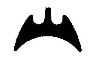 管理番号入所申込書 2024（２枚目）マイナンバー記入欄ふりがな名前名　前続 柄マ イ ナ ン バ ー（ 個 人 番 号 ）マ イ ナ ン バ ー（ 個 人 番 号 ）マ イ ナ ン バ ー（ 個 人 番 号 ）マ イ ナ ン バ ー（ 個 人 番 号 ）マ イ ナ ン バ ー（ 個 人 番 号 ）マ イ ナ ン バ ー（ 個 人 番 号 ）マ イ ナ ン バ ー（ 個 人 番 号 ）マ イ ナ ン バ ー（ 個 人 番 号 ）マ イ ナ ン バ ー（ 個 人 番 号 ）マ イ ナ ン バ ー（ 個 人 番 号 ）マ イ ナ ン バ ー（ 個 人 番 号 ）マ イ ナ ン バ ー（ 個 人 番 号 ）申込児童保護者（父母）の番号確認書類 貼付欄（コピーを貼付してください）保護者（父母）の身元確認書類 貼付欄（コピーを貼付してください）法令等の規定により，認定申請の際には，マイナンバーの記入が必要となります。福山市は，マイナンバー（この用紙）の記入・提出がない場合も，申込み・申請を受理します。入所審査等での不利益はありません。罰則規定もありません。こ　　　　　の　　　　　書　　　　　類　　　　　の　　　　　名　　　　　称2024年度（令和6年度）教育・保育給付認定申請及び保育所等入所申込書（2枚目）マイナンバー記入欄こ　　 の　　 書　　 類　　 を　　 拾　　 得　　 さ　　 れ　　 た　　 方　　 へこの書類には，認定申請に係る非常に大切な情報が記入されています。記入済みのこの書類を拾得した場合は，開封せず，速やかに最寄りの警察署へ届け出てください。